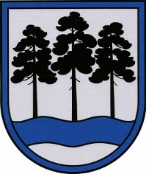 OGRES  NOVADA  PAŠVALDĪBAReģ.Nr.90000024455, Brīvības iela 33, Ogre, Ogres nov., LV-5001tālrunis 65071160, e-pasts: ogredome@ogresnovads.lv, www.ogresnovads.lv PAŠVALDĪBAS DOMES SĒDES PROTOKOLA IZRAKSTS93. Par mēnešalgas noteikšanu Ogres novada Lielvārdes pilsētas un pagasta pārvaldes vadītāja vietniekamPamatojoties uz likuma “Par pašvaldībām” 21. panta pirmās daļas 13. punktu, Valsts un pašvaldību institūciju amatpersonu un darbinieku atlīdzības likuma un Valsts un pašvaldību institūciju amatpersonu un darbinieku atlīdzības likuma 4. panta ceturto daļu un pārejas noteikumu 52.punktu,balsojot: ar 19 balsīm "Par" (Andris Krauja, Artūrs Mangulis, Atvars Lakstīgala, Dace Kļaviņa, Dace Māliņa, Dace Veiliņa, Dainis Širovs, Dzirkstīte Žindiga, Egils Helmanis, Ilmārs Zemnieks, Indulis Trapiņš, Jānis Iklāvs, Jānis Kaijaks, Jānis Siliņš, Kaspars Bramanis, Pāvels Kotāns, Raivis Ūzuls, Rūdolfs Kudļa, Santa Ločmele), "Pret" – nav, "Atturas" – 1 (Daiga Brante), Ogres novada pašvaldības dome NOLEMJ: Ar 2023. gada 3. aprīli noteikt Ogres novada Lielvārdes pilsētas un pagasta pārvaldes vadītāja vietniekam Rolandam Elksnītim mēnešalgu EUR 1920 (viens tūkstotis deviņi simti divdesmit euro)  apmērā par pilnu darba laiku. Uzdot Ogres novada Lielvārdes pilsētas un pagasta pārvaldes vadītājam sagatavot vienošanos par grozījumiem darba tiesiskajās attiecībās atbilstoši šā lēmuma 1. punktam. Kontroli par lēmuma izpildi uzdot Ogres novada pašvaldības izpilddirektora vietniecei. (Sēdes vadītāja,domes priekšsēdētāja E.Helmaņa paraksts)Ogrē, Brīvības ielā 33Nr.3          2023. gada 30. martā